Montem Academy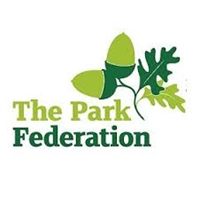 Sports Coach Job DescriptionJOB PURPOSE: To implement and deliver an appropriately broad, balanced, relevant and differentiated curriculum for pupils.To monitor and support the overall progress and development of pupils.To facilitate and encourage a learning experience which provides pupils with the opportunity to achieve their individual potential. To contribute to raising standards of student attainment. To share and support the school’s responsibility to provide and monitor opportunities for personal and academic growth. To promote and encourage a healthy lifestyle for pupils and staff at Montem.TEACHING:Teach consistently high quality lessons.Plan and deliver schemes of work and lessons that meet the requirements of the National Curriculum. Be a role model for pupils, inspiring them to be actively interested in PE. To maintain appropriate records and to provide relevant accurate and up-to-date information for the school assessment system. Set expectations for staff and pupils in relation to standards of achievement and the quality of learning & teaching. Prioritize and manage time effectively, ensuring continued professional development in line with the role. To follow the school policies and procedures. To ensure the effective/efficient deployment of classroom support where appropriate. To maintain discipline in accordance with the school procedures, and to encourage good practice with regard to punctuality, behaviour and standards of work. Updating professional knowledge and expertise as appropriate to keep up to date with developments in teaching practice and methodology, in general, and in the curriculum area of PE. Promote PE learning through out of hours activities. Ensure a high quality learning environment within the PE area.To contribute to the organisation of special PE events e.g. sports day, sports week etc.ASSESSMENT, FEEDBACK AND TRACKING:To monitor and evaluate the assessment and feedback to pupils in line with whole school policy.To follow school monitoring and tracking systems relating to pupils attainment, progress and achievement.SAFEGUARDING:Be keenly aware of the responsibility for safeguarding children and to help in the application of the Safeguarding and Safe Practices policy within the school. Comply with the school’s Safeguarding Policy in order to ensure the welfare of the children. LIAISON:Maintain links with Federation schools and outside agencies to ensure curriculum continuity.To maintain links with the Slough Schools Network and attend CPD sessions and cluster meetings.To attend termly Federation Sports Managers meetings to discuss and organise Federation events and competitions.To be a full and active member of the school community, attending and contributing to key events, staff meetings (where applicable) etc.Awareness of equal opportunities and relevant policies. Contribute regular features for the school’s website and newsletter. PERSONAL RESPONSIBILITIES:To play a full part in the life of the school community, to support and promote our ethos and to encourage staff and pupils to follow this example. To follow school policies and procedures. To be responsible for own continued professional development.To comply with the school’s Health & Safety policy and undertake risk assessments as appropriate. To adhere to the School’s Safeguarding Policy. 